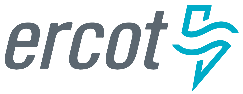 October 2023 ERCOT Monthly Operations Report 
Reliability and Operations Subcommittee Meeting December 07, 2023Table of Contents1.	Report Highlights	22.	Frequency Control	32.1.	Frequency Events	32.2.	ERCOT Contingency Reserve Events	42.3.	Responsive Reserve Events	42.4.	Load Resource Events	43.	Reliability Unit Commitment	54.	IRR, Wind, and Solar Generation as a Percent of Load	65.	Largest Net-Load Ramps	76.	Congestion Analysis	86.1.	Notable Constraints	86.2.	Generic Transmission Constraint Congestion	166.3.	Manual Overrides	166.4.	Congestion Costs for Calendar Year 2023	167.	System Events	177.1.	ERCOT Peak Load	177.2.	Load Shed Events	177.3.	Stability Events	187.4.	Notable PMU Events	187.5.	DC Tie Curtailment	187.6.	TRE/DOE Reportable Events	187.7.	New/Updated Constraint Management Plans	187.8.	New/Modified/Removed RAS	187.9.	New Procedures/Forms/Operating Bulletins	188.	Emergency Conditions	198.1.	OCNs	198.2.	Advisories	208.3.	Watches	208.4.	Emergency Notices	209.	Application Performance	209.1.	TSAT/VSAT Performance Issues	209.2.	Communication Issues	209.3.	Market System Issues	2010.	Model Updates	20Appendix A: Real-Time Constraints	22Report HighlightsThe unofficial ERCOT peak demand was 71,181 MW for the month of October on 10/04/2023 HE 17:00; this was 5,028 MW more than the previous October record of 66,153 MW set on 10/12/2022 HE 17:00, and 14,293 MW less than the previous all-time record of 85,464 MW set on 8/10/2023 HE 18:00.On 10/14/2023 HE 12:00, a solar eclipse occurred.There were 3 frequency events. There were 1 Watch for DRUC not completing by 1800, due to DAM timeline deviation.There were 1 Watch for HRUC failure.There was 1 Advisory due to ERCOTs Voltage Security Assessment Tool was not solved in the last 30 minutes.There was 1 Advisory for the timeline deviation of the Day Ahead Market.There were 3 instances where ERCOT Contingency Reserve Service was released.2 OCN’s due to ERCOT modifying the WESTEX Generic Transmission Constraint due to planned outage topology change.1 OCN due to extreme hot weather forecasted in North Central and South Central weather zones2 AANs due to possible future Emergency Condition of reserve capacity deficiency2 notifications of executing the OSA process due to possible future Emergency Conditions of reserve capacity deficiency projected for OSA periodsThere were 10 HRUC commitments.There were 25 days congestion on the North Edinburg to Lobo GTC, 18 days on the Panhandle GTC, 16 days on the Treadwell GTC, 13 days on the West Texas Export GTC, 13 days on the Valley Export GTC, 12 days on the Nelson Sharpe to Rio Hondo GTC, 10 days on the North to Houston GTC, 8 days on the East Texas GTC, and 1 days on the Rio Grande Valley Import GTC. There was no activity on the remaining GTCs during the month. Frequency ControlFrequency EventsThe ERCOT Interconnection experienced 3 frequency events, which resulted from units tripping. The shortest event duration was 00:30 and the longest was 06:34.A summary of the frequency events is provided below. The reported frequency events meet one of the following criteria: Delta Frequency is 60 MHz or greater; the MW loss is 350 MW or greater; resource trip event triggered ECRS deployment. Frequency events that have been identified as Frequency Measurable Events (FME) for purposes of BAL-001-TRE-2 analysis are highlighted in blue. When analyzing frequency events, ERCOT evaluates PMU data according to industry standards. Events with an oscillating frequency of less than 1 Hz are inter-area, while higher frequencies indicate local events. Industry standards specify that damping ratio for inter-area oscillations should be 3.0% or greater. For the frequency events listed below, the ERCOT system met these standards and transitioned well after each disturbance. In the case of negative delta frequency, the MW Loss column could refer to load loss.(Note: All data on this graph encompasses frequency event analysis based on BAL-001-TRE-2.)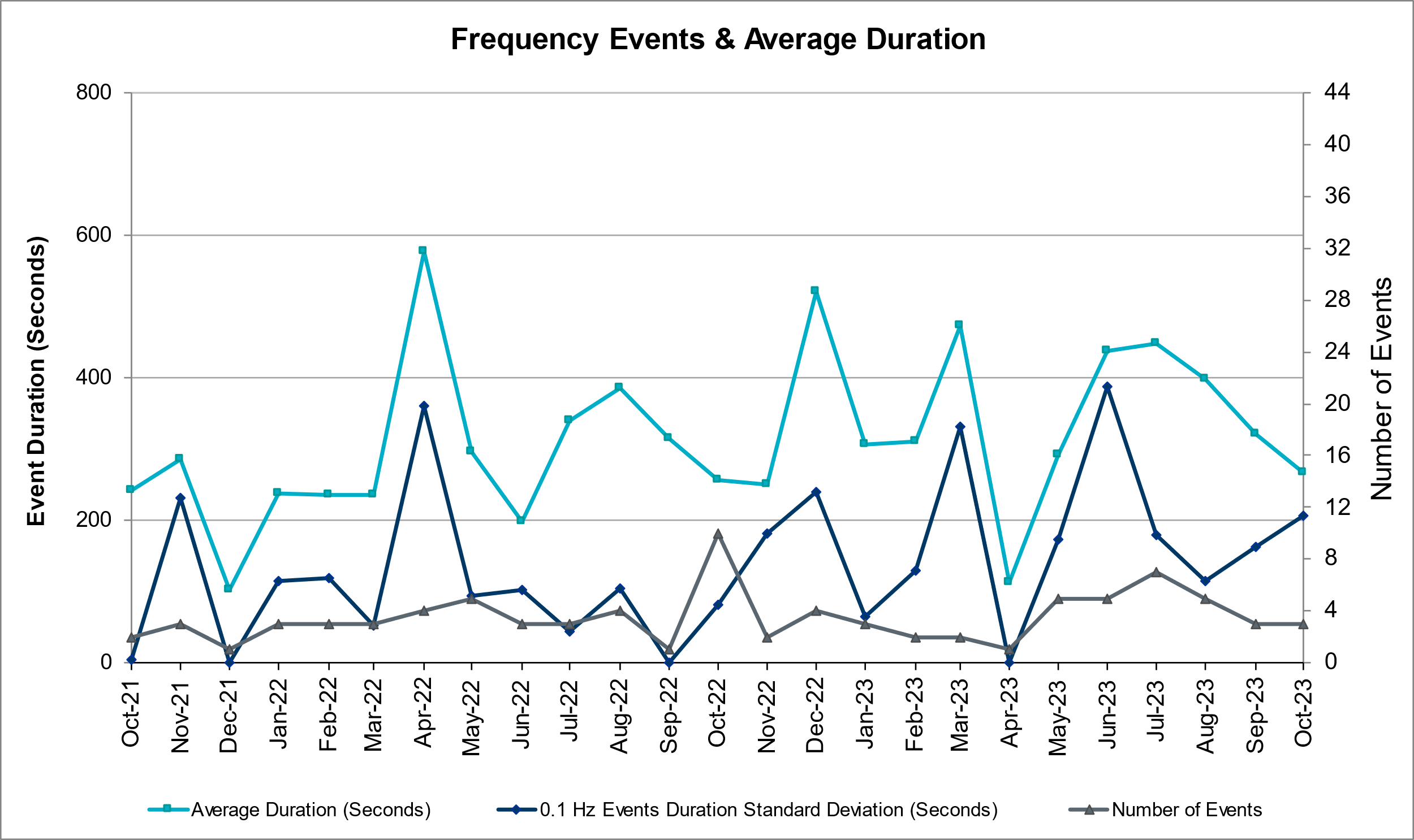 ERCOT Contingency Reserve EventsThere were 7 events where ERCOT Contingency Reserve MWs were released to SCED. The events highlighted in blue were related to frequency events reported in Section 2.1 above.Responsive Reserve EventsThere were 0 events where Responsive Reserve MWs were released to SCED. Load Resource EventsA manual deployment of NONSPIN that was being supplied by Load Resources was deployed on 10/19/2023 at 18:00 for 1 hour.Reliability Unit CommitmentERCOT reports on Reliability Unit Commitments (RUC) monthly. Commitments are reported grouped by operating day and weather zone. The total number of hours committed is the sum of the hours for all the units in the specified region. Additional information on RUC commitments can be found on the MIS secure site at Grid  Generation  Reliability Unit Commitment.There were no DRUC commitments.There were 10 HRUC commitments.IRR, Wind, and Solar Generation as a Percent of LoadThe graph below shows the maximum, minimum and average aggregate solar, wind and IRR output as a percentage of total ERCOT load when evaluated as 10-minute averaged intervals, over the past 13 months. Current wind and solar generation and penetration records are listed in the footnote below. Maximum IRR penetration for the month was 58.74% on 10/18/2023 interval ending 10:00 and minimum IRR penetration for the month was 2.65% on 10/16/2023 interval ending 19:10.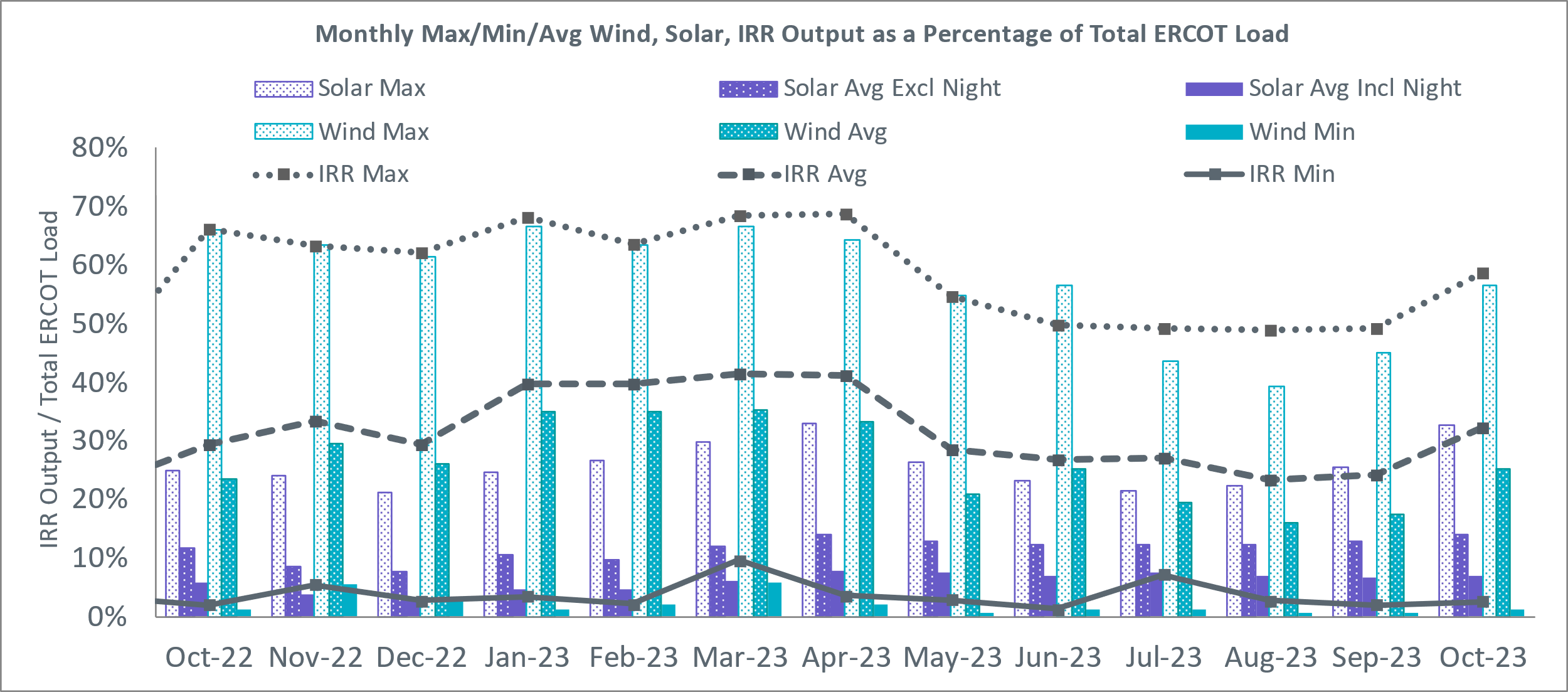 During the hour of peak load for the month, hourly integrated wind generation was 6,133 MW and solar generation was 11,693 MW. The graph below shows the wind and solar penetration percentage during the hour of the peak load in the last 13 months.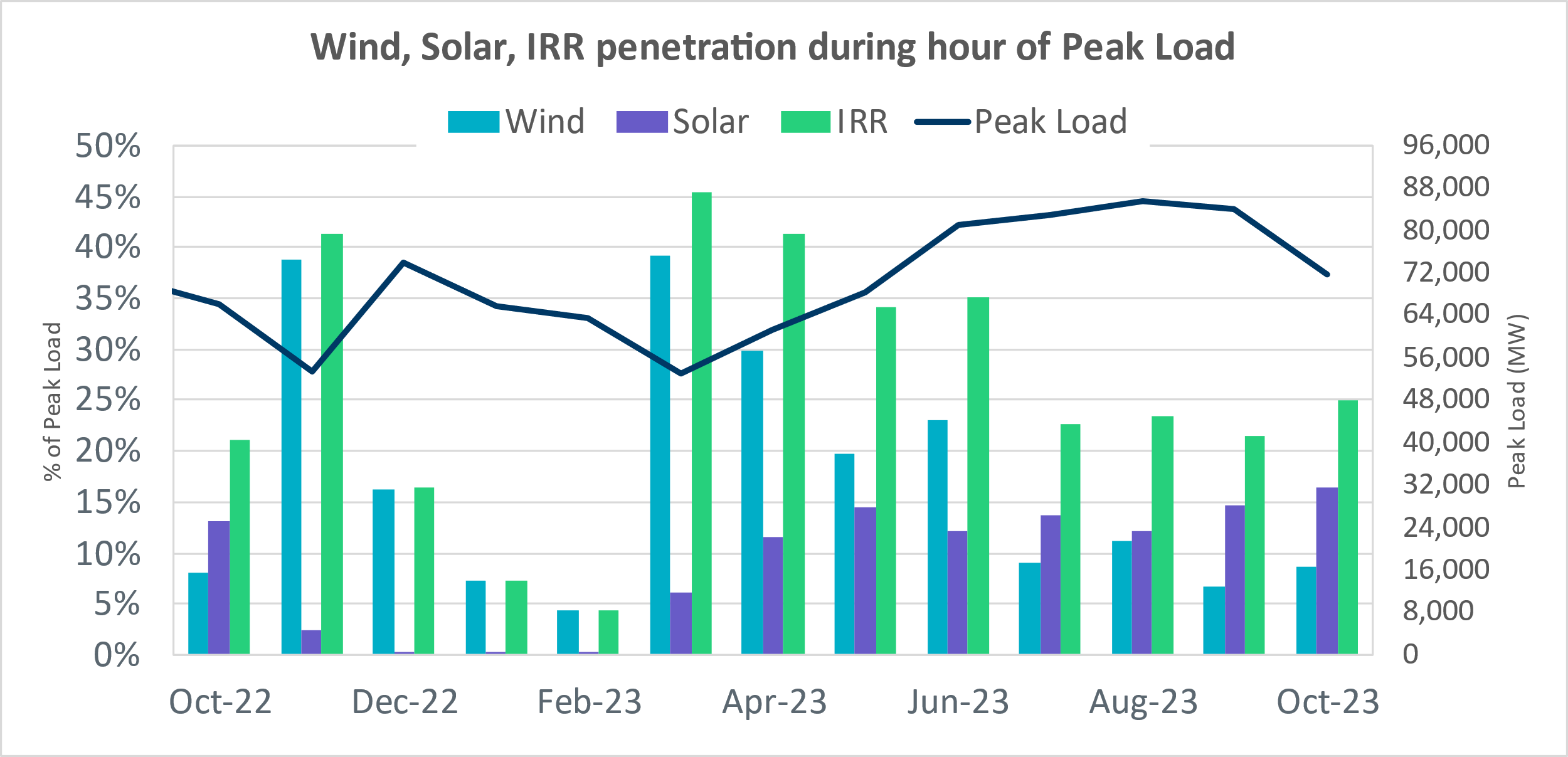 Lastly, the graph below shows the minimum wind, solar and IRR output during the peak load hour as a percentage of the daily peak load for every day in the month.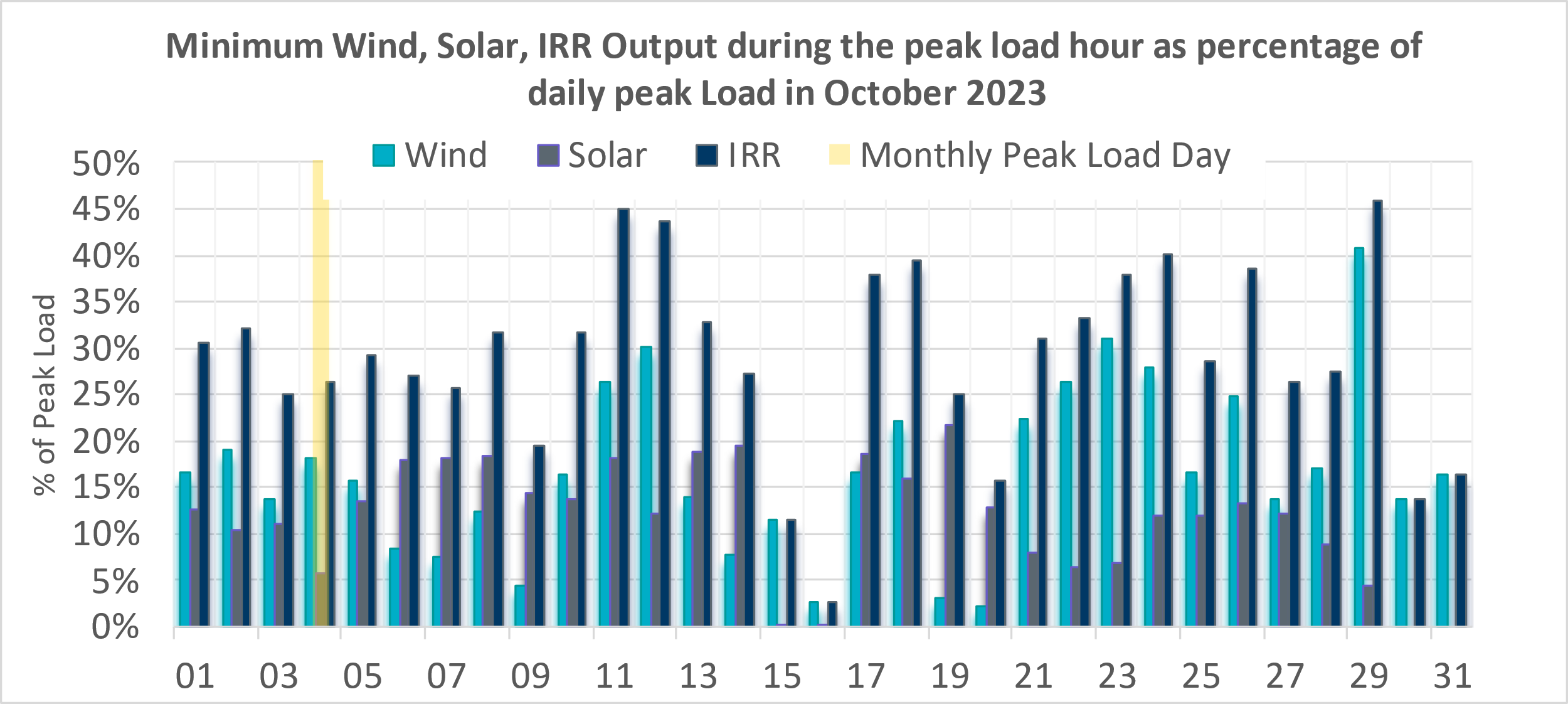 Largest Net-Load RampsThe net-load ramp is defined as the change in net-load (load minus wind and PVGR generation) during the defined time horizon. Such a variation in net-load needs to be accommodated in grid operations to ensure that the reliability of the grid is satisfactorily maintained. The largest net-load ramp during 5-min, 10-min, 15-min, 30-min, and 60-min in October 2023 is 2789 MW, 3018 MW, 4023 MW, 7209 MW, and 10797 MW, respectively. The comparison with respect to the historical values is given in the table below.Congestion AnalysisNotable ConstraintsNodal protocol section 3.20 specifies that ERCOT shall identify transmission constraints that are binding in Real-Time three or more Operating Days within a calendar month. As part of this process, ERCOT reports congestion that meets this criterion to ROS. In addition, ERCOT also highlights notable constraints that have an estimated congestion rent exceeding $1,000,000 for a calendar month. These constraints are detailed in the table below, including approved transmission upgrades from TPIT that may provide some congestion relief based on ERCOT’s engineering judgement. Rows highlighted in blue indicate the congestion was affected by one or more outages. For a list of all constraints activated in SCED, please see Appendix A at the end of this report.Generic Transmission Constraint CongestionThere were 25 days congestion on the North Edinburg to Lobo GTC, 18 days on the Panhandle GTC, 16 days on the Treadwell GTC, 13 days on the West Texas Export GTC, 13 days on the Valley Export GTC, 12 days on the Nelson Sharpe to Rio Hondo GTC, 10 days on the North to Houston GTC, 8 days on the East Texas GTC, and 1 days on the Rio Grande Valley Import GTC. There was no activity on the remaining GTCs during the month. Note: This is how many times a constraint has been activated to avoid exceeding a GTC limit, it does not imply an exceedance of the GTC occurred or that the GTC was binding.Manual OverridesThere were no overrides for the month of October.Congestion Costs for Calendar Year 2023The following table represents the top twenty active constraints for the calendar year based on the estimated congestion rent attributed to the congestion. ERCOT updates this list on a monthly basis.System EventsERCOT Peak LoadThe unofficial ERCOT peak load for the month was 71,181 MW and occurred on 10/04/2023, during hour ending 17:00.Load Shed EventsNone.Stability EventsNone.Notable PMU EventsERCOT analyzes PMU data for any significant system disturbances that do not fall into the Frequency Events category reported in section 2.1. The results are summarized in this section once the analysis has been completed.There were no PMU events outside of those reported in section 2.1.DC Tie CurtailmentNone.TRE/DOE Reportable EventsOncor Submitted a DOE-417 on 10/04/2023 for Loss of 50,000 customers BPUB Submitted a DOE-417 on 10/06/2023 for Physical threat to its facility RWE Submitted a EOP-004-4 on 10/07/2023 Damage or destruction of a FacilityAEN Submitted a DOE-417 on 10/12/2023 Damage or destruction of a FacilityRWE Submitted a EOP-004-4 on 10/24/2023 Damage or destruction of a FacilityNew/Updated Constraint Management PlansThere were 3 CMP modifications: MP_2023_09, MP_2023_13, MP_2023_01New/Modified/Removed RASNone.New Procedures/Forms/Operating BulletinsEmergency ConditionsOCNsAdvisoriesWatchesEmergency NoticesNone.Application PerformanceTSAT/VSAT Performance IssuesNoneCommunication IssuesNone.Market System IssuesNone.Model UpdatesThe Downstream Production Change (DPC) process allows ERCOT to make changes in the on-line Network Operations Model without loading a completely new model.  The purpose of this process is to allow for reliable grid operations as system conditions change between designated Network Operations Model database loads.  The DPC process is limited in scope to just those items listed below, with equipment ratings updates being the most common.  ERCOT has seen a rise in the use of the DPC process to make on-line updates to the Network Operations Model in recent years, instead of through the standard Network Operations Model Change Request process.Static Line ratings (Interim Update)Dynamic Line ratings (non-Interim Update)Autotransformer ratings (non-Interim Update)Breaker and Switch Normal status (Interim Update)Contingency Definitions (Interim Update)RAP and RAS changes or additions (Interim Update)Net Dependable and Reactive Capability (NDCRC) values (Interim Update)Impedance Updates (non-Interim)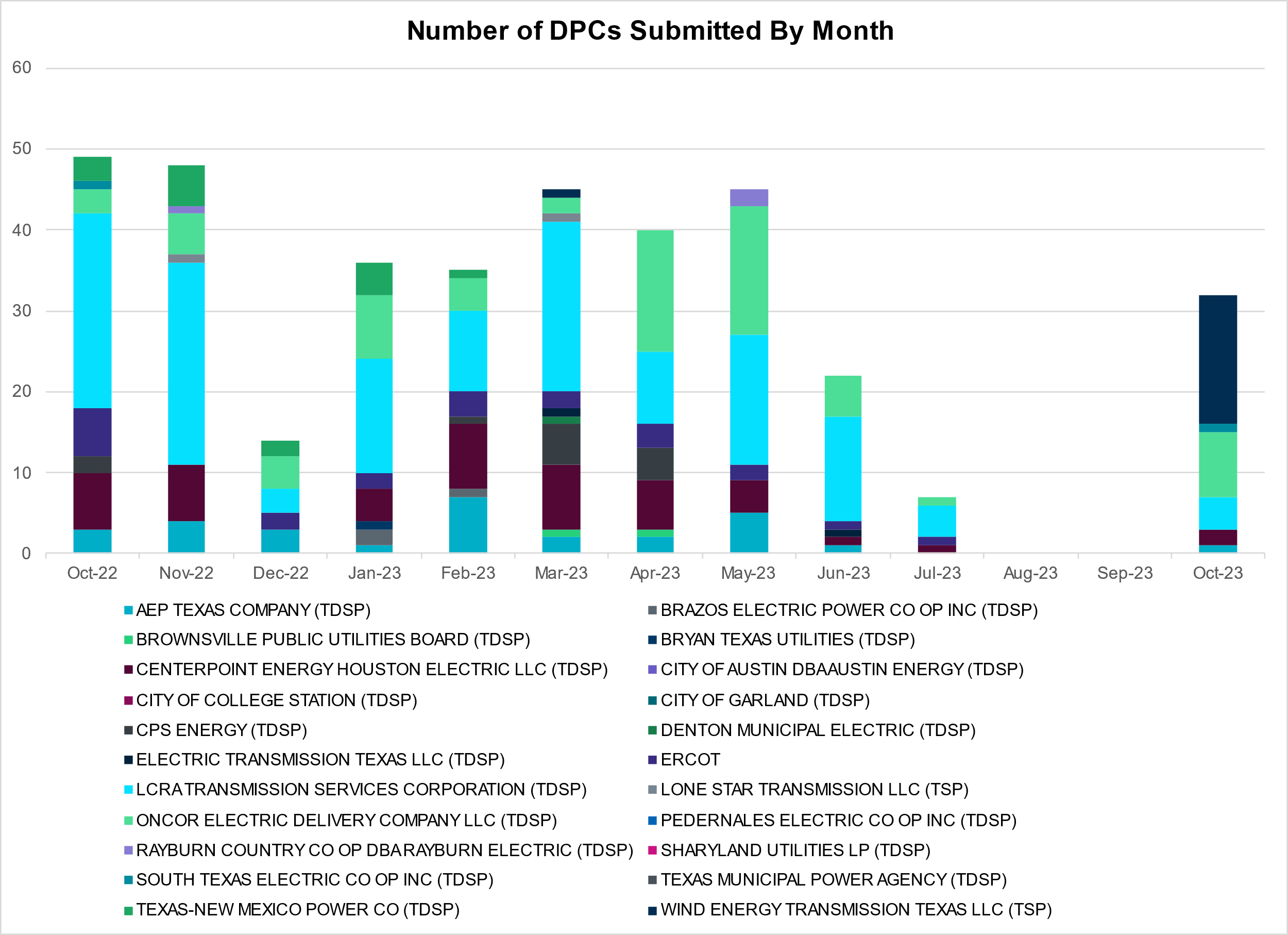 Appendix A: Real-Time ConstraintsThe following is a complete list of constraints activated in SCED. Full contingency descriptions can be found in the Standard Contingencies List located on the MIS secure site at Grid  Generation  Reliability Unit Commitment.Date and TimeDelta FrequencyMax/Min FrequencyDuration of EventPMU Data PMU Data MW LossLoadIRRInertiaDate and Time(Hz)(Hz)Duration of EventOscillation Mode (Hz)Damping RatioMW Loss(MW)% (GW-s)10/5/2023 19:49:590.08759.89700:06:190.5511%63254,0299%301,51910/25/2023 22:30:460.07859.90000:00:300.6813%58951,09124%260,96210/28/2023 22:23:260.05359.93400:06:340.6212%44848,32535%250,998Date and Time Released to SCEDDate and Time RecalledDuration of EventMaximum MWs ReleasedComments10/5/2023 19:5010/5/2023 19:560:06:08498Unit Trip10/19/2023 18:1710/19/2023 18:440:27:00500Insufficient capability for forecasted 10min Ahead Net Load10/25/2023 22:3010/25/2023 22:310:00:08651Unit TripDate and Time Released to SCEDDate and Time RecalledDuration of EventMaximum MWs ReleasedCommentsResource Location# of ResourcesOperating DayTotal # of Hours Committed Total MWhs Reason for CommitmentCOAST110/20/202371,750 SYSTEM CAPACITY NORTH 110/20/202364,377.2 OSA  COAST 110/21/202351,250Minimum Run TimeNORTH_CENTRAL 110/28/202372,744 SYSTEM CAPACITY SOUTH_CENTRAL110/28/202361,380 SYSTEM CAPACITY SOUTH_CENTRAL 110/28/202361,302SYSTEM CAPACITYNORTH_CENTRAL 110/28/202353,190 SYSTEM CAPACITY COAST110/28/20235760 SYSTEM CAPACITY SOUTH_CENTRAL110/30/202361,380SYSTEM CAPACITYNORTH_CENTRAL110/30/202331,185SYSTEM CAPACITYMonth and Year5 min10 min15 min30 min60 minOctober 2014780 MW1,796 MW2,152 MW2,780 MW4,579 MWOctober 20151,141 MW1,553 MW1,839 MW2,779 MW4,606 MWOctober 2016863 MW1,543 MW2,035 MW3,213 MW5,335 MWOctober 2017812 MW1,338 MW1,820 MW3,029 MW5,347 MWOctober 2018860 MW1,386 MW1,907 MW2,824 MW5,346 MWOctober 20191,192 MW1,728 MW2,465 MW3,537 MW6,408 MWOctober 20201,048 MW1,600 MW2,488 MW3,578 MW6,269 MWOctober 20211,371 MW1,949 MW2,709 MW5,037 MW9,438 MWOctober 2022925 MW1,645 MW2,292 MW4,366 MW7,413 MWOctober 20232,789 MW3,018 MW4,023 MW7,209 MW10,797 MWAll months in 2014-20232,789 MW3,018 MW4,023 MW7,209 MW10,797 MWContingency NameOverloaded Element# of Days Constraint BindingCongestion RentTransmission ProjectMGSES TO CCRSW 345 AND BTRCK TO MGSES 345 DBLCKTTonkawa Switch - Morgan Creek Ses 345kV14$21,344,698.20BasecasePNHNDL GTC15$15,685,049.98CONSW-MGSES_and_CONSW-LNGSW_345kV_DBLCKTLamesa - Jim Payne Poi 138kV18$15,422,461.30Manual Contingency Arroz - El Campo 138 KVBlessing - Pavlov 138kV13$9,316,209.97CONSW-MGSES_and_CONSW-LNGSW_345kV_DBLCKTPolecat Creek Switch - Dewey Lake Tap 138kV22$9,263,733.33BOWMAN SWITCH TRX BOMSW_3_2 345/138Fisher Road Switch - Wichita Falls 138kV8$8,894,697.89BasecaseEASTEX GTC7$8,369,719.21BasecaseWESTEX GTC11$7,035,661.15BasecaseNE_LOB GTC24$6,609,742.02The Lower Rio Grande Valley (LRGV) System Enhancement Project (21RPG017) will improve the NorthEd_LoboGTC to support up to 80% of total wind and solar generation capacity in the LRGV area.Onion-Pilot&Garfield-Hicross 138kVLytton Springs 345kV2$4,528,746.70Austro-Daffin&Dunlap-Decker 138kVGilleland Creek - Mcneil 138kV2$3,294,775.22MEADOW to PH ROBINSON LIN ANorth Alvin Tnp - Alvin Tnp 138kV6$3,175,516.46Hutto-Zorn & Gillcr 345kVHutto Switch 345kV9$3,103,755.02Mccala-Henne & Zorn 138kVLytton Springs 345kV1$2,747,043.01FORT WORTH SUBSATION to FORT WORTH SUBSATION LIN 1West Denton - Rd Wells Interchange 138kV3$2,450,822.20LON HILL to NELSON SHARPE LIN 1Nelson Sharpe 345kV13$1,894,887.86MEADOW to OASIS LIN AMonsan Cogen - Petson 138kV9$1,672,524.24BAKERSFIELD SWITCHYARD to CEDAR CANYON LIN 1Hargrove - Twin Buttes 138kV4$1,550,798.01CROSS to CROSS LIN 1Pearsall Switching Station 138kV13$1,515,762.07STEC_76790_upgradePearsallAuto (76790)DOUBLE MOUNTAIN SWITCH to DOUBLE MOUNTAIN SWITCH LIN 1Holly Substation - Dunbar Substation 115kV3$1,371,779.12GARFIELD AEN to GARFIELD AEN LIN 1Onion Creek - Pilot Knob 138kV1$1,364,923.76MIDKIFF SWITCH to SKYWEST LIN 1Driver - Skywest 138kV4$1,355,261.98BAKERSFIELD SWITCHYARD to CEDAR CANYON LIN 1San Angelo Concho - San Angelo Lake Nasworthy 69kV7$1,328,816.53SAN ANGELO RED CREEK to Weiss LIN 1Steamboat - Winters 69kV7$1,304,780.11STP SWITCH to Esperanza LIN 1Blessing - Pavlov 138kV7$1,282,924.08McColl Rd to N Edinburg & N Edinburg to N McAllenHidalgo Energy Center - Azteca Sub 138kV8$1,111,821.12ODESSA EHV SWITCH to ODESSA EHV SWITCH LIN 1Koch Tap - Vealmoor 138kV4$1,044,762.71BLACKWATER DRAW SWITCH to DOUBLE MOUNTAIN SWITCH LIN 1Mackenzie Substation - Northeast Substation 115kV3$1,030,294.44BasecaseVALEXP GTC11$974,955.44The Lower Rio Grande Valley (LRGV) System Enhancement Project (21RPG017) will improve but not eliminate the need for this GTC.WHITEPOINT TRX 345A 345/138Pawnee Switching Station - Tango 345kV3$856,156.67DMTSW TO SCOSW 345 DBLCKTKnapp - Scurry Chevron 138kV6$761,652.69CCRSW TO SWESW 345 AND BTRCK TO MGSES 345 DBLCKTTonkawa Switch - Morgan Creek Ses 345kV5$760,304.76Manual STP to HLJ & Anstrom345 KV DOUBLESea Drift Coke - North Carbide 138kV6$721,936.12Manual dbl ckt for NEDIN-BONILLA 345kV & RIOH-PRIM138kVBurns Sub - Rio Hondo 138kV9$711,278.89STEC_71930_RioHondo_Burns_Upgrade (71930), STEC_71926_Burns_Heidelberg_Upgrade (71926), STEC_71928_Heidelberg_AEPWeslaco_Upgrade (71928)manual FOWL RTON to LOBO 345 KVLaredo Vft North - Las Cruces 138kV7$669,310.97SALSW TO KLNSW 345 DBLCKTHarker Heights South - Killeen Switch 138kV5$626,707.96manual FOWL RTON to LOBO 345 KVCatarina - Piloncillo 138kV5$526,768.90AEP_TCC_AshertontoPiloncillo138kVLine_rebuild (73100)CENTERVILLE ROAD SWITCH to CENTERVILLE ROAD SWITCH LIN 1Mesquite Forney Road - Buckner Home 138kV3$516,428.94LAS PULGAS to RAYMONDVILLE 2 LIN 1Haine Drive - La Palma 138kV3$489,088.41DUPONT SWITCH - INGLESIDE to DUPONT SWITCH - INGLESIDE LIN 1Dupont Switch - Ingleside - Lge 138kV5$353,145.94MEADOW to PH ROBINSON LIN AMagnolia Tnp - Seminole Tnp 138kV3$335,288.23TNMP_4010_MAG_SEM_G138_10B_REBUILD (4010)CEDAR BAYOU PLANT to CEDAR BAYOU PLANT LIN 1Cedar Bayou Plant - Baytown 138kV3$316,154.55BasecaseTRDWEL GTC16$303,765.36LON HILL TRX LON_HILL_3_1 345/138Nelson Sharpe 345kV4$285,830.10Loss of NEDIN trainBurns Sub - Rio Hondo 138kV3$274,556.51STEC_71930_RioHondo_Burns_Upgrade (71930), STEC_71926_Burns_Heidelberg_Upgrade (71926), STEC_71928_Heidelberg_AEPWeslaco_Upgrade (71928)manual FOWL RTON to LOBO 345 KVFalfurrias - Premont 69kV4$270,079.27Cagnon-Kendal 345 & Cico-Mengcr 138Medina Lake - Pipe Creek 138kV3$267,950.49FOWLERTON TRX FOWLRTON_AUTO1 345/138Catarina - Piloncillo 138kV4$229,937.21Loss of DUKE (train)Burns Sub - Rio Hondo 138kV3$229,622.72STEC_71930_RioHondo_Burns_Upgrade (71930), STEC_71926_Burns_Heidelberg_Upgrade (71926), STEC_71928_Heidelberg_AEPWeslaco_Upgrade (71928)Cagnon-Kendal 345 & Cico-Comfor 138Bergheim - Kendall 345kV3$224,766.77BEALS CREEK SUB to BEALS CREEK SUB LIN _ABig Spring West - Stanton East 138kV9$218,235.82Jn-Fd & Ro 138kVBrays - H O Clarke 138kV4$200,937.03Manual Contingency Arroz - El Campo 138 KVLane City - Pavlov 138kV3$193,541.42FOWLERTON TRX FOWLRTON_AUTO1 345/138Falfurrias - Premont 69kV3$186,562.08SWESW TO BTRCK AND SWESW TO CCRSW 345 DBLCKTTonkawa Switch - Morgan Creek Ses 345kV3$184,343.67TWR(345) WAP-WLF64 & CCK-WLY72Blessing - Pavlov 138kV4$119,875.55ENNIS WEST SWITCH to ENNIS WEST SWITCH LIN _CTrumbull 138kV3$119,126.93COLETO CREEK to COLETO CREEK LIN 1Pawnee Switching Station - Tango 345kV4$104,384.20FORT LANCASTER to FORT LANCASTER LIN 1Hamilton Road - Maxwell 138kV3$95,650.51AEP_TCC_HamiltonRoad-Maxwell(20RPG022, MOD 61396)Bighil-Kendal 345kVHamilton Road - Maxwell 138kV3$89,979.96AEP_TCC_HamiltonRoad-Maxwell(20RPG022, MOD 61396)Manual for I_DUPS - RESNIK & MCCAMPBE 2 138KVWhitepoint - Rincon 138kV4$86,167.93FT LANCASTER - FRIEND RANCH 138 & FT LANCASTER - ILLINOIS 138Hamilton Road - Maxwell 138kV4$80,362.84AEP_TCC_HamiltonRoad-Maxwell(20RPG022, MOD 61396)PALODURO SUB to PEARSALL SWITCHING STATION LIN 1Pearsall Switching Station 138kV3$77,534.37STEC_76790_upgradePearsallAuto (76790)COLEMAN LAKE IVIE TAP to COLEMAN LAKE IVIE TAP LIN 1Santa Anna 138kV3$72,140.37AJO to AJO LIN 1Las Pulgas - Raymondville 2 138kV9$71,317.40Carver to Carver LIN 1Maddux - San Angelo Power Station 138kV4$67,017.87BLUFF CREEK to NICOLE LIN 1Tennyson - Nicole 138kV10$53,708.87Rns-Rtw & Sng-Tb 345kVTh Wharton - Zenith 345kV3$42,624.33LAQUINTA to LOBO LIN 1Bruni Sub 138kV5$31,370.14YELWJCKT - TREADWEL (138) & MENPHTAP (69)Maddux - San Angelo Power Station 138kV3$27,687.29KING RANCH GAS PLANT to FALFURRIAS LIN 1Falfurrias - Premont 69kV3$24,282.76VICTORIA to LOOP 463 SUB LIN 1Kamey Sub - Port Lavaca Sub 69kV3$21,658.79COLETO CREEK to VICTORIA LIN 1Coleto Creek - Victoria 138kV3$19,395.81ZORN - HAYSEN 345KVBergheim 138kV3$17,492.92HAYS ENERGY to ZORN LIN 1Zorn - Hays Energy 345kV3$15,540.51BasecaseNELRIO GTC8$10,396.60The Lower Rio Grande Valley (LRGV) System Enhancement Project (21RPG017) will cause there to be no stability constraint for NelsonSharpe_RioHondoGTC under normal conditions.MADDUX to SAN ANGELO POWER STATION LIN 1Maddux - San Angelo Power Station 138kV3$3,340.21ContingencyOverloaded Element# of 5-min SCEDEstimated Congestion Rent (2023)Elmcreek-Sanmigl 345kVPawnee Switching Station - Calaveras 345kV9887165023384.8TWR(345) WAP-WLF64 & WAP-WLY72South Texas Project - Wa Parish 345kV516389574495.11MAN_DBL_MDSSW-ODEHB_and_CONSW-QALSW_345kV_DBLCKTMidessa South Sw 138kV1160579014288.16BasecaseNE_LOB GTC3659064723265.9MGSES TO CCRSW 345 AND BTRCK TO MGSES 345 DBLCKTTonkawa Switch - Morgan Creek Ses 345kV916263785842.23BasecaseWESTEX GTC1720261715483.24BEVO to BEVO LIN 1Hamilton Road - Maverick 138kV754952011887.52Rattlesnake Rd Switch to LAKE CREEK SES LIN _ASt Johns Switch - Jewett 345kV488145754231.09SKYWEST to SKYWEST LIN 1Consavvy Switch - Cottonfield Sub 138kV290945341291.63SKYWEST to SKYWEST LIN 1South Midland - Consavvy Switch 138kV1028241928489.3BasecasePNHNDL GTC1058140321372.41HICKS SWITCH to HICKS SWITCH LIN _AHicks Switch - Alliance 345kV281440032160.11SALSW - HUTTO 345KVBell County - Salado Switch 138kV453837595853.7TWR(345) WAP-WLF64 & CCK-WLY72South Texas Project - Wa Parish 345kV402534465421.37BLACKWATER DRAW SWITCH to DOUBLE MOUNTAIN SWITCH LIN 1Mackenzie Substation - Northeast Substation 115kV935032319339.95Austro-Daffin&Dunlap-Decker 138kVSim Gideon - Bastrop City 138kV224428796696.82DMTSW TO SCOSW 345 DBLCKTKnapp - Scurry Chevron 138kV1043127311058.52Manual_SGL_CONSW-MDSSW_345kV_SglCktQuail Switch - Odessa Ehv Switch 345kV359426545479.5Manual dbl ckt for NEDIN-BONILLA 345kV & RIOH-PRIM138kVBurns Sub - Rio Hondo 138kV1081324587931.47COLETO CREEK to Euler LIN 1Coleto Creek - Rosata Tap 138kV734924015793.92DateSubjectBulletin No.10/03/2023	Real Time Desk V1 Rev 88110010/03/2023Scripts V1 Rev 51	110110/03/2023Transmission and Security Desk V1 Rev 101110210/30/2023Communications Protocols V1 Rev 10110310/30/2023Reliability Risk Desk Operating Procedure V1 Rev 33110410/30/2023Resource Desk V1 Rev 77110510/30/2023Real Time Desk V1 Rev 89110610/30/2023Scripts V1 Rev 52	110710/30/2023Shift Supervisor Desk V1 Rev 91110810/30/2023Transmission and Security Desk V1 Rev 1021109Date and TimeMessageOct 16, 2023 15:00ERCOT issued an Advanced Action Notice (AAN) due to possible future emergency condition of reserve capacity deficiency on Friday, October 20, 2023 HE19 – HE2000. ERCOT may delay/withdraw accepted Resource Outages. ERCOT may seek up to 1950 MW from an OAE and them make the OSA. On Tuesday, October 17, 2023 at 15:00ERCOT will execute an OAE if deemed necessary. Oct 17, 2023 15:00ERCOT updated an Advanced Action Notice (AAN) due to conditions changing and possible future emergency condition of reserve capacity deficiency beginning October 20, 2023 HE19 – HE2000. ERCOT may delay/withdraw accepted Resource Outages. ERCOT may seek up to 2895 MW from an OAE and them make the OSA. On October 17, 2023 at 15:00, ERCOT will execute an OSA if deemed necessary.Oct 18,2023 13:30CPTERCOT issued an OCN for extreme hot weather with forecasted temperatures to be up to 94F in the North Central and South Central weather zones from Friday October 20, 2023 until Saturday October 21,2023.Oct 20, 2023 10:11ERCOT has executed the OSA process due to possible future Emergency Conditions of reserve capacity deficiency projected for OSA period Friday October 20, 2023 HE 19 -20. Outages not moved prior to October 17, 2023 have been considered an OSA.Oct 23, 2023 8:42CPTERCOT issued an OCN for the Westex IROL due planned outage and topology change.Oct 27, 2023 13:30ERCOT issued an AAN due to possible Emergency Conditions of reserve capacity deficiency beginning Tuesday October 31, 2023 through Wednesday November 2, 2023 for HE 0700 – HE 0900 and HE 1900 – HE 2200 (Daily). ERCOT may withdraw/delay approved or accepted Resource Outages. ERCOT may seek up to 6,400 MW from an OAE and then make the OSA. On Saturday October 28, 2023 at 13:30, ERCOT will execute an OAE if deemed necessary.Oct 28, 2023 12:00 ERCOT updated an AAN due to conditions changing and a possible future Emergency Condition of reserve capacity deficiency beginning Tues October 31, 2023 through November 2, 2023 for HE 0700 – HE 0900 and HE 1900 -- HE 2200 (Daily). ERCOT may withdraw/delay approved or accepted Resource outages. ERCOT may seek up to 5,168 MW from an OAE and then make OSA. On October 28, 2023 at 13:30, ERCOT will execute an OSA if deemed necessary.Oct 28, 2023 13:30ERCOT executed the OSA process due to possible future Emergency Condition of reserve capacity deficiency projected for OSA period Tuesday October 31, 2023 through November 2, 2023 for HE 0700 – HE 0900 and HE 1900 – HE 2200 (Daily). Outages not moved voluntarily prior to October 29,2023 at 13:30 will be considered an OSA.Oct 30, 2023 09:36CPTERCOT issued an OCN for the Westex IROL due planned outage and topology change.Date and TimeMessageOct 04, 2023 12:29CPTERCOT issued an Advisory due to ERCOTs Voltage Security Assessment Tool has not solved in the last 30 minutes.Oct 22, 2023 17:11CPTERCOT issued an Advisory for the timeline deviation of the Day Ahead Market.Date and TimeMessageOct 22, 2023 14:05CPTERCOT issued a watch for HRUC failure.Oct 22, 2023 18:11CPTERCOT issued a watch for DRUC not completing by 1800, due to DAM timeline deviation.Transmission OperatorNumber of DPCsAEP TEXAS COMPANY (TDSP)1BRAZOS ELECTRIC POWER CO OP INC (TDSP)0BROWNSVILLE PUBLIC UTILITIES BOARD (TDSP)0BRYAN TEXAS UTILITIES (TDSP)0CENTERPOINT ENERGY HOUSTON ELECTRIC LLC (TDSP)2CITY OF AUSTIN DBA AUSTIN ENERGY (TDSP)0CITY OF COLLEGE STATION (TDSP)0CITY OF GARLAND (TDSP)0CPS ENERGY (TDSP)0DENTON MUNICIPAL ELECTRIC (TDSP)0ELECTRIC TRANSMISSION TEXAS LLC (TDSP)0ERCOT0LCRA TRANSMISSION SERVICES CORPORATION (TDSP)4LONE STAR TRANSMISSION LLC (TSP)0ONCOR ELECTRIC DELIVERY COMPANY LLC (TDSP)8PEDERNALES ELECTRIC CO OP INC (TDSP)0RAYBURN COUNTRY CO OP DBA RAYBURN ELECTRIC (TDSP)0SHARYLAND UTILITIES LP (TDSP)0SOUTH TEXAS ELECTRIC CO OP INC (TDSP)1TEXAS MUNICIPAL POWER AGENCY (TDSP)0TEXAS-NEW MEXICO POWER CO (TDSP)0WIND ENERGY TRANSMISSION TEXAS LLC (TSP)0YearMonth of the YearContingency NameOverloaded ElementFrom StationTo StationCount of Days202310BASE CASENE_LOBn/an/a24202310DCONLNG514040__APCTSWDEWTP23202310DCONLNG56095__DLMESAJPPOI23202310DMGSBTR56036__ATKWSWMGSES20202310BASE CASEPNHNDLn/an/a18202310SNATBEA86144__ABSPRWSTASW17202310SCROSAN8PEARSALL_69_4PEARSALLPEARSALL16202310BASE CASETRDWELn/an/a16202310DMGSBIT56036__ATKWSWMGSES15202310SN_SLON5N_SHARPE_XF1N_SHARPEN_SHARPE15202310DMGSCON56095__DLMESAJPPOI15202310SNICBLU8NICOLE_TENNYS1_1TENNYSONNICOLE13202310BASE CASEWESTEXn/an/a13202310DSWECCR56036__ATKWSWMGSES13202310XBOM3586558__BFSHSWWFALS13202310SNICBLU8NICOLE_TENNYS1_1NICOLETENNYSON13202310MARREL_8BLESSI_PAVLOV1_1BLESSINGPAVLOV13202310BASE CASENELRIOn/an/a12202310BASE CASEVALEXPn/an/a12202310DMGSCON514040__APCTSWDEWTP12202310SBAKCED5CONCHO_SANW0_1CONCHOSANW11202310DMTSCOS56437__FSCRCVKNAPP11202310BASE CASEN_TO_Hn/an/a10202310MHARNED5BURNS_RIOHONDO_1RIOHONDOMV_BURNS10202310SN_SAJO5LASPUL_RAYMND1_1LASPULGARAYMND210202310DHUTHUT5HUTTO_MR2HHUTTOHUTTO9202310SMDOOAS5MSNPET04_APETMSN9202310SCRMSAR8STMBOA_WINT1_1STMBOATWINT9202310MFOWLOB5LARDVN_LASCRU1_1LARDVNTHLASCRUCE9202310MRESMCM8RINCON_WHITE_2_1WHITE_PTRINCON9202310SSTPESP8BLESSI_PAVLOV1_1BLESSINGPAVLOV8202310DMCOPHA8AZTECA_HEC1_1HECAZTECA8202310DSTPRED5BLESSI_PAVLOV1_1BLESSINGPAVLOV8202310BASE CASEEASTEXn/an/a8202310MSTPANS5NCARBI_SEADRF1_1NCARBIDESEADRFTC8202310DODEMOS56095__DLMESAJPPOI8202310SW_GODE515060__BVEALMOORKOCHTAP7202310MFOWLOB5CATARI_PILONC1_1CATARINAPILONCIL7202310MFOWLOB5CATARI_PILONC1_1PILONCILCATARINA7202310SBONNED5BURNS_RIOHONDO_1RIOHONDOMV_BURNS6202310DWPWFCK5BLESSI_PAVLOV1_1BLESSINGPAVLOV6202310SSKYSB28PRONGHRN_SALTF_1PRONGHRNSALTFLAT6202310DWPWFWP5BLESSI_PAVLOV1_1BLESSINGPAVLOV6202310SBAKCED5HARGRO_TWINBU1_1TWINBUHARGROVE6202310SBENS_M8BENTS_FRTER_1C_1S_MISSINRAILROAD6202310SMDOPHR5138_ALV_NAL_1TNNALVINALVIN6202310SLGEI_D8I_DUPS_LGE1_1I_DUPSWLGE6202310SLGEI_D8I_DUPS_LGE1_1LGEI_DUPSW6202310SMDKSBY8DRIVER_SKYWEST_1SKYWESDRIVER5202310SKINFAL8FALFUR_PREMON1_1FALFURPREMONT5202310SBWDDBM5LPLMK_LPLNE_1LPLMKLPLNE5202310DCC3_NEDBURNS_RIOHONDO_1RIOHONDOMV_BURNS5202310DSALKLN5630__BKLNSWHHSTH5202310MFOWLOB5FALFUR_PREMON1_1FALFURPREMONT5202310MARREL_8LAN_CT_PAVLOV1_1PAVLOVLAN_CTY5202310DRNS_TB5THWZEN71_AZENTHW5202310DCAGCI58255T279_1PIPECRMEDILA5202310DJN_RO28BR_HOC09_ABRHOC5202310SDBMFID5LPLHY_LPLDB_1LPLDBLPLHY5202310SHAYZO256T227_1HAYSENZORN5202310SLAQLOB8BRUNI_69_1BRUNIBRUNI5202310SILLFTL8HAMILT_MAXWEL1_1MAXWELLHAMILTON5202310DFRIILL8HAMILT_MAXWEL1_1MAXWELLHAMILTON4202310SCOLBAL8SANA_FMR1SANASANA4202310SLONLON8N_SHARPE_XF1N_SHARPEN_SHARPE4202310SGRICOL5PAWNEE_TANGO1_1TANGOPAWNEE4202310SVEAW_L56217__AWLVSWGAILS4202310MFOWLOB5ASHERT_CATARI1_1CATARINAASHERTON4202310SCARFRI8ATSO_SONR1_1SONRATSO4202310MARRLAN8BLESSI_PAVLOV1_1BLESSINGPAVLOV4202310XFOW58FALFUR_PREMON1_1FALFURPREMONT4202310SCARLVO8MADDUX_SAPOWE1_1MADDUXSAPOWER4202310XWHI58PAWNEE_TANGO1_1TANGOPAWNEE4202310DCC1DUKEBURNS_RIOHONDO_1RIOHONDOMV_BURNS4202310SCEDHI_5HARGRO_TWINBU1_1TWINBUHARGROVE4202310SNICBLU8ORNT_TENNYS1_1TENNYSONORNT4202310MFOWLOB5ASHERT_CATARI1_1ASHERTONCATARINA4202310XFOW58CATARI_PILONC1_1PILONCILCATARINA4202310DZORHAY5BERGHE_AT1LBERGHEBERGHE4202310SVICCO28COLETO_VICTOR2_1COLETOVICTORIA4202310SMADSAP8MADDUX_SAPOWE2_1MADDUXSAPOWER4202310SKLELOY8LOYOLA_69_1LOYOLALOYOLA4202310SMCCCNR51390__FMESFRBCKHM3202310SRAYRI38HAINE__LA_PAL1_1LA_PALMAHAINE_DR3202310SMGIENW8TRU_UAT1TRUTRU3202310SFTWTEA8WD_RDWELLS_1W_DENTRDWELLS3202310SKEYWLV815060__BVEALMOORKOCHTAP3202310SCEDHI_5CONCHO_SANW0_1CONCHOSANW3202310SMDOPHR5G138_10B_1SEMINOLEMAGNO_TN3202310SCBYCBY8BT_CBY88_ACBYBT3202310DHUTHUT5HUTTO_MR2LHUTTOHUTTO3202310MSTPANG5NCARBI_SEADRF1_1NCARBIDESEADRFTC3202310DCAGCO58656T656_1KENDALBERGHE3202310DBIGKEN5HAMILT_MAXWEL1_1MAXWELLHAMILTON3202310SL_4VIC8KAM_PRTL_1PRTLAVSKAMEYS3202310DYELME89MADDUX_SAPOWE1_1MADDUXSAPOWER3202310DCOLFA59PAWNEE_TANGO1_1TANGOPAWNEE3202310SENWSHK8940__CENWSWWXHCH3202310SW_SDIV5CRTVLE_EINSTEN_1EINSTEINCRTRVLLE3202310SBATPEA8PEARSALL_69_4PEARSALLPEARSALL3202310DAUSDUN8211T147_1GILLCRMCNEIL_3202310BASE CASEMDOPHR99_AMDOPHR3202310SLWVLWS8588_A_1LWSVWLWVTI2202310DMGSCON56471__CMGSESNAVIG2202310SILLFTL8CARVER_TINSLE1_1CARVERTINSLEY2202310SBAKCED5CEDRHI_SILT1_1CEDRHILLSILT2202310SCO2EUL8COLETO_ROSATA1_1COLETOROSATA2202310SCOLBAL8CONAN_SANA1_1SANA_TAPCONAN2202310DYELHE89HEARTL_KATEMC1_1HEARTLANKATEMCY2202310SMCEESK8LONGWR_ROBY1_1LONGWRTHROBY2202310SNICBLU8ORNT_REDCRE1_1ORNTREDCREEK2202310DTVWCPS56000__ABNBSWSYCRK2202310DELMSTP5BLESSI_PAVLOV1_1BLESSINGPAVLOV2202310SBGLTWI8CONCHO_SANW0_1CONCHOSANW2202310DCALBEC8U2_X3_1BRAUNIGX32202310SPOCTE28WD_RDWELLS_1W_DENTRDWELLS2202310DSCOTKW515060__BVEALMOORKOCHTAP2202310SRRDLCS5235__ASJNSWJEWET2202310SW_GODE56095__DLMESAJPPOI2202310DWAP_JN5BI_WAP50_AWAPBI2202310SLOBSA25CATARI_PILONC1_1CATARINAPILONCIL2202310DWPWFCK5LAN_CT_PAVLOV1_1PAVLOVLAN_CTY2202310DBECKIR8U2_X3_1BRAUNIGX32202310DKENCA58255T279_1PIPECRMEDILA2202310DCAGCI58656T656_1KENDALBERGHE2202310DENWSTE8943__BENWSWSHKSW2202310SLOBSA25CATARI_PILONC1_1PILONCILCATARINA2202310MARRLAN8LAN_CT_PAVLOV1_1PAVLOVLAN_CTY2202310SBAKCED56095__DLMESAJPPOI2202310SLOBSA25ASHERT_CATARI1_1ASHERTONCATARINA2202310DBLBYWF5BLESSI_PAVLOV1_1BLESSINGPAVLOV2202310DSTPRED5LAN_CT_PAVLOV1_1PAVLOVLAN_CTY2202310SCROSAN8POT_PEAR_1PEARSALLPOTEETS2202310SAIRNCA8REFUG_VICTO_1C_1VICTORIAOCONNOR2202310DGIBZEN5SNGZEN98_ASNGZEN2202310XBAL89STMBOA_WINT1_1STMBOATWINT2202310DMTSCOS56437__AKNAPPBCKSW2202310SMCEESK86780__ALONGWRTHESKSW2202310DVANEDN8BLESSI_MIDFIE1_1BLESSINGMIDFIELD2202310DELMSAN5PAWNEE_SPRUCE_1CALAVERSPAWNEE2202310DMTSCOS56240__CSACRCDPCRK2202310DKENCA58656T656_1KENDALBERGHE2202310SMCEESK86780__AESKSWLONGWRTH2202310DMCEBUT86940__CSWTWRPLOWB2202310MSTPANS5BLESSI_LOLITA1_1BLESSINGLOLITA2202310SSANFOW5CATARI_PILONC1_1PILONCILCATARINA2202310SFORYEL8HEXT_MASONS1_1MASONSWHEXT2202310SMCEESK8LONGWR_ROBY1_1ROBYLONGWRTH2202310DONIPIL8LYTTON_S_AT2HLYTTON_SLYTTON_S2202310MWHILON5NCARBI_SEADRF1_1NCARBIDESEADRFTC2202310SNOECED5HARGRO_TWINBU1_1TWINBUHARGROVE2202310DBIGKEN5TREADW_YELWJC1_1TREADWELYELWJCKT2202310MFOWLOB5LASCRU_MILO1_1LASCRUCEMILO1202310SBWDDBM5LPLNE_LPLDB_1LPLNELPLDB1202310SHA2MAX8MADDUX_SAPOWE1_1MADDUXSAPOWER1202310SCOMHA38MAXWEL_WHITIN1_1MAXWELLWHITING1202310MNEDLON5MV_YUT_RAYMND1_1MV_YUTTRAYMND21202310SMV_ALB8VAL_VERD_WSLCO_1MV_VALV4WESLACO1202310SFTWW_D8WD_RDWELLS_1W_DENTRDWELLS1202310DCAGCI58460T460_1MEDILAW11202310XBSP896685__ACGRSWCLCTY1202310SABNABN8ATBR_MILES1_1MILESATBR1202310XBSP89CEDRHI_SILT1_1CEDRHILLSILT1202310SORLPAU8CHLC_V_VERN1_1VERNCHLC_VER1202310BASE CASECP_MVCNT_1MV_CNTRACOFFPORT1202310SN_SAJO5HAINE__LA_PAL1_1LA_PALMAHAINE_DR1202310SNOERAN5HARGRO_TWINBU1_1TWINBUHARGROVE1202310SFORYEL8HEXT_YELWJC1_1HEXTYELWJCKT1202310BASE CASEMADDUX_SAPOWE1_1MADDUXSAPOWER1202310SFORYEL8MASNPH_MASN1_1MASNMASNPHT1202310SL_4RAY8RAYBURN_69_2RAYBURNRAYBURN1202310DCE_RIO5RGCIT_ROMAS_1C_1ROMA_SWROMA1202310SPHAWES8VAL_VERD_WSLCO_1MV_VALV4WESLACO1202310SVANRAY8VND_PLCE_1PLCEDOSVANBLT691202310DCAGCO58122T122_1COMFORRAYBAR1202310SBAKCED514040__APCTSWDEWTP1202310SW_GW_L515060__BVEALMOORKOCHTAP1202310SKLNSAL5271__AKLNSWSALSW1202310DCAGTA58289T244_1CICOMENGCR1202310DCONLNG56046__AMGSESFLCNS1202310SRICGRS86840__BNVKSWANARN1202310SRIOZAP8BATES_LISTON1_1LISTONBATES1202310DLYTTUR8CKT_948_1ONIONPILOT1202310DCONLNG5CONCHO_SANW0_1CONCHOSANW1202310SRUSBIG8CONCHO_SANW0_1CONCHOSANW1202310SSTLEIN8CRTVLE_EINSTEN_1EINSTEINCRTRVLLE1202310MLONOR58FALFUR_PREMON1_1FALFURPREMONT1202310SMIDLO28FALFUR_PREMON1_1FALFURPREMONT1202310SPOTPAN9GUS_HAS_1GUSTINEHAS1202310DCAGTA58H3_K0_1K0H31202310DCC3_NEDHAINE__LA_PAL1_1LA_PALMAHAINE_DR1202310BASE CASEHAMILT_MAVERI1_1HAMILTONMAVERICK1202310DCAGTA58K0_MNGR_1MENGCRK01202310DYELHE89KATEMC_MASN1_1MASNKATEMCY1202310XFOW58LARDVN_LASCRU1_1LARDVNTHLASCRUCE1202310SVANRAY8NUR_FORT_1NURSRYSFORTRSW1202310SCOLPAW5PAWNEE_TANGO1_1TANGOPAWNEE1202310DBIGKEN5REDCRE_WEISS1_1REDCREEKWEISS1202310MNEDLON5RGCIT_ROMAS_1C_1ROMA_SWROMA1202310DCDHMCS83150__ACDCSWOKCLS1202310SL_4VIC8ALO_WAR_1WARBURTNALOES1202310BASE CASEAPPALOSA_TL_1APPALOSAPALOUSE1202310DZORHAY5BERGHE_AT1HBERGHEBERGHE1202310SOWLBIG8BISON_STRS1_1STRSBISON1202310DSWELNC5BLUF_C_MULBER1_1BLUF_CRKMULBERRY1202310DTWIDIV5BLUF_C_MULBER1_1MULBERRYBLUF_CRK1202310SVEAW_L5CEDRHI_SILT1_1CEDRHILLSILT1202310XBAL89COLJ_SANA1_1SANACOLJ1202310DTWIDIV5CRTVLE_EINSTEN_1EINSTEINCRTRVLLE1202310SSTLEST8CRTVLE_EINSTEN_1EINSTEINCRTRVLLE1202310SMCEESK8HAMLIN_PLST1_1HAMLINPLST1202310SMCEESK8HAMLIN_PLST1_1PLSTHAMLIN1202310BASE CASEHOCKB_90_AHOCKB1202310DHENZOR8LYTTON_S_AT2HLYTTON_SLYTTON_S1202310SSCLWF28NVKSW_FMR1NVKSWNVKSW1202310SBIGSCH5PALOUS_WOLFCA1_1PALOUSEWOLFCAMP1202310MANGWHI5PAWNEE_TANGO1_1TANGOPAWNEE1202310SVANRAY8RAYBURN_69_2RAYBURNRAYBURN1202310XFOW58RGCIT_ROMAS_1C_1ROMA_SWROMA1202310MLONOR58SND_ORAN_1SNDIEGSORNGROV1202310SZENTH35THWZEN71_AZENTHW1202310MDBCRGP51300__BCOWSWTMPCR1202310MDKLRGP51300__BCOWSWTMPCR1202310DCAGCO58450T450_1HENLYDRIPSP1202310DCRLLW18588_A_1LWSVWLWVTI1202310MCONLNG56095__DLMESAJPPOI1202310SGDNTEL5ACSSW_AX2LACSSWACSSW1202310SSANFOW5ASHERT_CATARI1_1ASHERTONCATARINA1202310SOWLBIG8BISON_STRS1_1BISONSTRS1202310DWAP_JN5BI_SMR98_ASMITHERSBI1202310DDELGA58CATARI_PILONC1_1PILONCILCATARINA1202310DONIPIL8CKT_979_1MAGPLANTNORTHLAN1202310DCONLNG5CRTVLE_EINSTEN_1EINSTEINCRTRVLLE1202310SVEAW_L5CRTVLE_EINSTEN_1EINSTEINCRTRVLLE1202310SW_SBRN5CRTVLE_EINSTEN_1EINSTEINCRTRVLLE1202310SGILHUT5HUTTO_MR2HHUTTOHUTTO1202310DMCCHIL8103T262_1RATTLEREDWOO1202310DPHRAL58138_ALV_NAL_1TNNALVINALVIN1202310DGIBSNG5240__AJEWETSNG1202310SBCESND5421__ABCESWSNDSW1202310SELBBUL86470__DMCDLDGLSCN1202310MFOWLOB5BRUNI_69_1BRUNIBRUNI1202310SFDJN8BR_HOC09_ABRHOC1202310DELMSTP5CKT_3124_1STPHLJ1202310SHICGAR8CKT_948_1ONIONPILOT1202310SJOSBRO8GREENL_WEAVER1_1WEAVERRDGREENLK1202310SNOECED5HARGRO_PUMPJA1_1HARGROVEPUMPJACK1202310SSCHNOE5HARGRO_TWINBU1_1TWINBUHARGROVE1202310DLONWEI8KOCH_H_LON_HI1_1LON_HILLKOCH_HF1202310DGBY_KG5LA_RU_95_ALARU1202310DGARHIC8LYTTON_S_AT2HLYTTON_SLYTTON_S1202310MSTPANS5PAWNEE_TANGO1_1TANGOPAWNEE1202310STITSCA8SCARBI_STILLM1_1SCARBIDESTILLMAN1202310MPEAMOO8UVALDE_W_BATE1_1W_BATESVUVALDE1202310DCAGCI58V3_W1_1W1V31202310DKENCA58460T460_1MEDILAW11202310SSCLWF286840__AANARNCRDSW1202310DMCCHIL8725T725_1MCCALARATTLE1202310DCONLNG5CEDRHI_SILT1_1CEDRHILLSILT1202310SCEDHI_5CEDRHI_SILT1_1CEDRHILLSILT1202310DMCNMAG8CKT_948_1ONIONPILOT1202310SBUNHO28HOCKB_90_AHOCKB1202310SGRILON5KATOEN_LON_HI1_1KATOENLON_HILL1202310DONIPIL8LYTTON_S_AT2LLYTTON_SLYTTON_S1202310DCPSES12MADDUX_SAPOWE1_1MADDUXSAPOWER1202310DYELHE89MADDUX_SAPOWE1_1MADDUXSAPOWER1202310MLONOR58MV_YUT_RAYMND1_1RAYMND2MV_YUTT1202310DCENRI35RGCIT_ROMAS_1C_1ROMA_SWROMA1202310MDBWRGP51300__BCOWSWTMPCR1202310DCAGCO58583T583_1BANDERMASOCR1202310SLWVLKP8588_A_1LWSVWLWVTI1202310SLWVLWS8591_B_1LWVTILKPNT1202310DCONLNG56470__DMCDLDGLSCN1202310SMGIENW8943__BENWSWSHKSW1202310MSTPANG5BLESSI_LOLITA1_1BLESSINGLOLITA1202310SL_4RAY8KAM_PRTL_1PRTLAVSKAMEYS1202310STRECFL8MADDUX_SAPOWE1_1MADDUXSAPOWER1202310MSTPANS5MELONC_SEADRF1_1SEADRFTCMELONCRE1202310DCALBEC8N4_X3_1X3CALAVERS1202310SBLESTP5NAD_ELCM_1NADASELCMPOS1202310SFTLMES8PALOUS_WOLFCA1_1PALOUSEWOLFCAMP1202310BASE CASEVALIMPn/an/a1202310XWHT58WHTNY_MR2LWHTNYWHTNY1202310DLHSPRC83671__ALHSESCNRSW1202310SSCLWF286840__BNVKSWANARN1202310DMCOPHA8AZTECA_CLOSNE1_1AZTECACLOSNER1202310SMDOOAS5BI_KB_37_ABIKB1202310SELCRIC9BLESSI_MIDFIE1_1BLESSINGMIDFIELD1202310SMDOOAS5BR_HOC09_ABRHOC1202310SCARBU28CKT_979_1MAGPLANTNORTHLAN1202310DWHICOT5FARMLAND_LONGD_1FARMLANDW_LD_3451202310MHARNED5HAINE__LA_PAL1_1LA_PALMAHAINE_DR1202310DHOCGV89HOCKB_90_AHOCKB1202310SWEILON8KOCH_H_LON_HI1_1LON_HILLKOCH_HF1202310SSTPESP8LAN_CT_PAVLOV1_1PAVLOVLAN_CTY1202310DMCEBUT8LONGWR_ROBY1_1LONGWRTHROBY1202310SBRAUVA8MADDUX_SAPOWE1_1MADDUXSAPOWER1202310XYEL88MADDUX_SAPOWE1_1MADDUXSAPOWER1202310MLONOR58MV_YUT_RAYMND1_1MV_YUTTRAYMND21202310SBIGSCH5SANTAR_WOLFCA1_1WOLFCAMPSANTARIT1